一般社団法人広島県病院薬剤師会 入会申込書 （病院・診療所・介護保険施設勤務薬剤師は正会員，それ以外は特別会員となります） 　　　　　　  年   月   日 過去に病院薬剤師会への入会歴のある方は，旧勤務先，会員番号をご記入ください。 ★ 各種認定等取得されている方は、お知らせ下さい。（取得資格に☑してください）フリガナ （旧姓：　  　  ）性別 男性・女性 男性・女性 氏名 （旧姓： 　　   ）薬剤師 免許番号第 　　　　　　　　　　号第 　　　　　　　　　　号勤務先施設名 勤務先施設名 生年月日S・H  年　   月　   日Ｅ－メール              ＠               ＠               ＠               ＠ 卒業大学 卒業年次S・H 年卒業大学院修士： 修了年次S・H 年卒業大学院博士：修了年次S・H 年※正会員の場合、会誌などは原則として施設に送付します。特別会員で自宅送付希望の方は、下記に連絡先をご記入下さい。※正会員の場合、会誌などは原則として施設に送付します。特別会員で自宅送付希望の方は、下記に連絡先をご記入下さい。※正会員の場合、会誌などは原則として施設に送付します。特別会員で自宅送付希望の方は、下記に連絡先をご記入下さい。※正会員の場合、会誌などは原則として施設に送付します。特別会員で自宅送付希望の方は、下記に連絡先をご記入下さい。※正会員の場合、会誌などは原則として施設に送付します。特別会員で自宅送付希望の方は、下記に連絡先をご記入下さい。自宅住所 〒TEL 自宅住所 〒FAX 勤務施設に本会会員のいない場合は，別紙「新規施設入会・変更届」も併せてご提出ください。勤務施設に本会会員のいない場合は，別紙「新規施設入会・変更届」も併せてご提出ください。勤務施設に本会会員のいない場合は，別紙「新規施設入会・変更届」も併せてご提出ください。勤務施設に本会会員のいない場合は，別紙「新規施設入会・変更届」も併せてご提出ください。勤務施設に本会会員のいない場合は，別紙「新規施設入会・変更届」も併せてご提出ください。旧勤務先 都道府県 勤務先名日病薬会員№ （不明の場合は「不明」とお書きください）（不明の場合は「不明」とお書きください）日本病院薬剤師会□日病薬病院薬学認定薬剤師□生涯研修認定（単年度） □認定指導薬剤師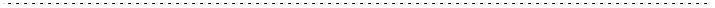 が ん（□薬物療法認定）     感染制御（□認定 □専門）精神科（□薬物療法認定 □専門） 妊婦･授乳婦（□薬物療法認定 □専門）HIV感染症（□薬物療法認定 □専門）日本薬剤師研修センター□研修認定 □漢方・生薬認定 □小児薬物療法認定 □認定実務実習指導薬剤師日本医療薬学会□認定薬剤師 □指導薬剤師がん（□専門 □指導） 薬物療法（□専門 □指導）その他